СОВЕТ НАРОДНЫХ ДЕПУТАТОВ КИРСАНОВСКОГО СЕЛЬСКОГО ПОСЕЛЕНИЯ Грибановского  МУНИЦИПАЛЬНОГО РАЙОНА ВОРОНЕЖСКОЙ ОБЛАСТИ РЕШЕНИЕ от 28.10. 2014 года № 236  с. Кирсановка О создании комиссии по обнародованию муниципальных правовых актов Кирсановского сельского поселения Грибановского муниципального района Воронежской области В соответствии с Федеральным законом от 06.10.2003 № 131-ФЗ «Об общих принципах организации местного самоуправления в Российской Федерации», Уставом Кирсановского  сельского поселения Грибановского муниципального района, Совет народных депутатов  сельского поселения                                                      РЕШИЛ: 1. Создать комиссию по обнародованию муниципальных правовых актов Кирсановского  сельского поселения Грибановского муниципального района Воронежской области согласно приложению. 2. Настоящее решение вступает в силу с момента обнародования. Глава сельского поселения А.И.Стародубцев    Приложение к решению Совета народных депутатов Кирсановского сельского поселения Грибановского муниципального района  Воронежской области от 28.10.2014 года № 236 Состав комиссии по обнародованию муниципальных правовых актов Кирсановского сельского поселения Грибановского муниципального района Воронежской области Главная Информация Социальная сфера Администрация Муниципальные услуги Официальные документы Прием обращений Градостроительное зонирование Новости 16.05.2017Налог на имущество физических лиц: новое в 2017 году 23.01.2017Извещение Полезные ссылки 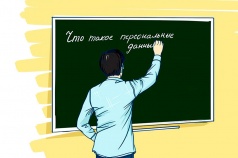 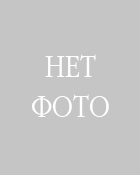 Стародубцев
Александр ИвановичГлава Администрации Кирсановского сельского поселенияПолномочияПриветственное словоБиографияДокументы 02.06.2017ПОСТАНОВЛЕНИЕ от 09.02.2017 г. № 3 с. Кирсановка Об утверждении плана мероприятий по противодействию коррупции в Кирсановском сельском поселении Грибановского муниципального района на 2017 год 02.06.2017Р Е Ш Е Н И Е от 12.05.2017 г. № 92 с. Кирсановка О внесении изменений и дополнений в муниципальную программу Кирсановского сельского поселения Грибановского муниципального района «Развитие Кирсановского сельского поселения на 2014-2020 годы» 02.06.2017Р Е Ш Е Н И Е от 22.02.2017 года № 85 с. Кирсановка О внесении изменений в решение Совета народных депутатов Кирсановского сельского поселения от 29.11. 2016 года № 71 «О введении в действие земельного налога на территории Кирсановского сельского 02.06.2017П О С Т А Н О В Л Е Н И Е от 06.03.2017г. № 8 с. Кирсановка Об утверждении перечня муниципального имущества, предназначенного для предоставления в аренду субъектам малого и среднего предпринимательства и организациям, образующим инфраструкт 02.06.2017П О С Т А Н О В Л Е Н И Е от 06.03.2017г. № 7 с. Кирсановка Об утверждении порядка формирования, ведения, обязательного опубликования перечня муниципального имущества, свободного от прав третьих лиц (за исключением имущественных прав субъектов малого и Стародубцев Александр Иванович Глава Кирсановского сельского поселения Брежнева  Мария  Анатольевна Специалист администрации Кирсановского  сельского поселения Шипилова Татьяна  Васильевна Депутат Совета народных депутатов Кирсановского сельского                                              поселения Евсеева Татьяна Васильевна Ведущий  специалист, главный бухгалтер 